MATERIAL GRÁFICO – CURTA ITAOCAIA JULHO Cards: 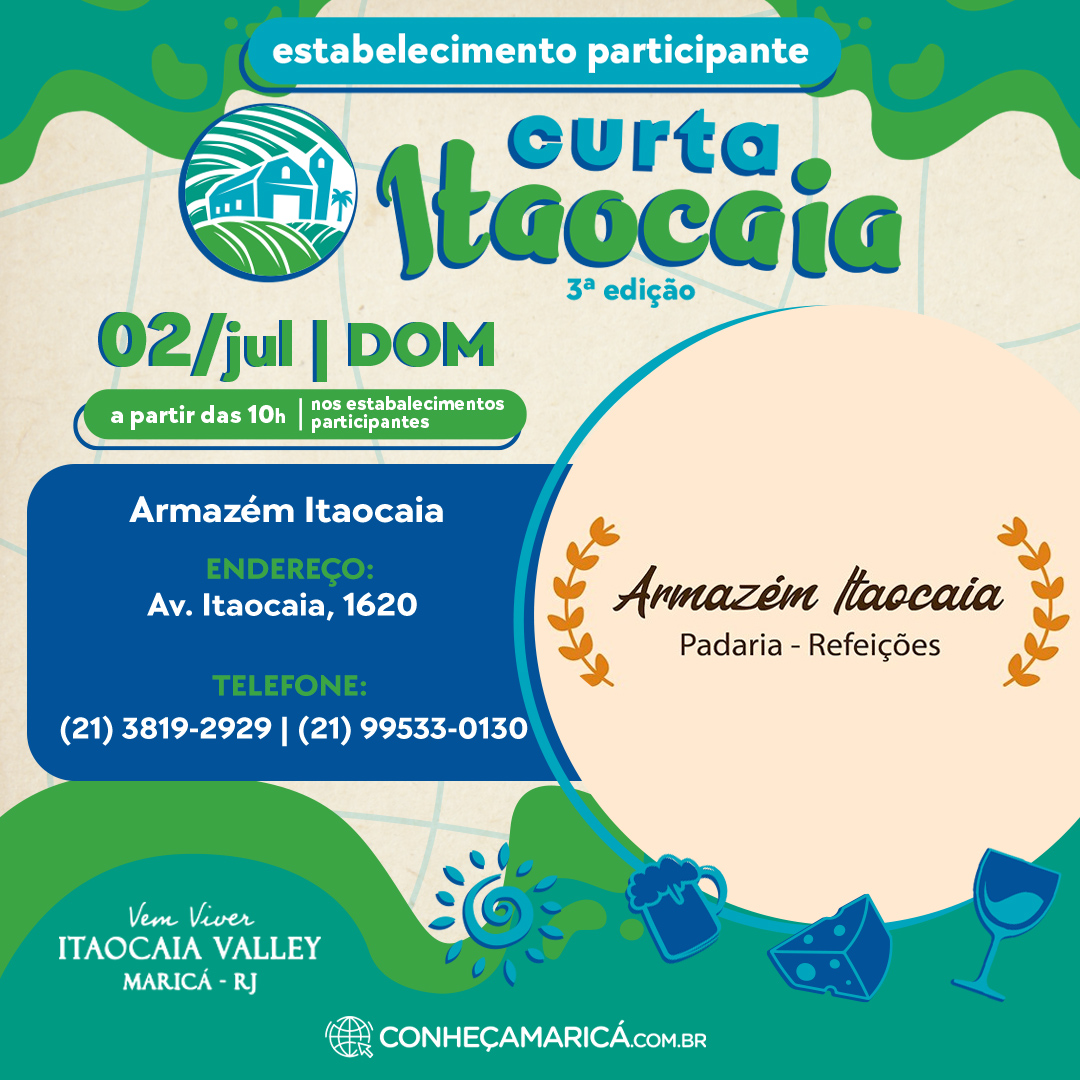 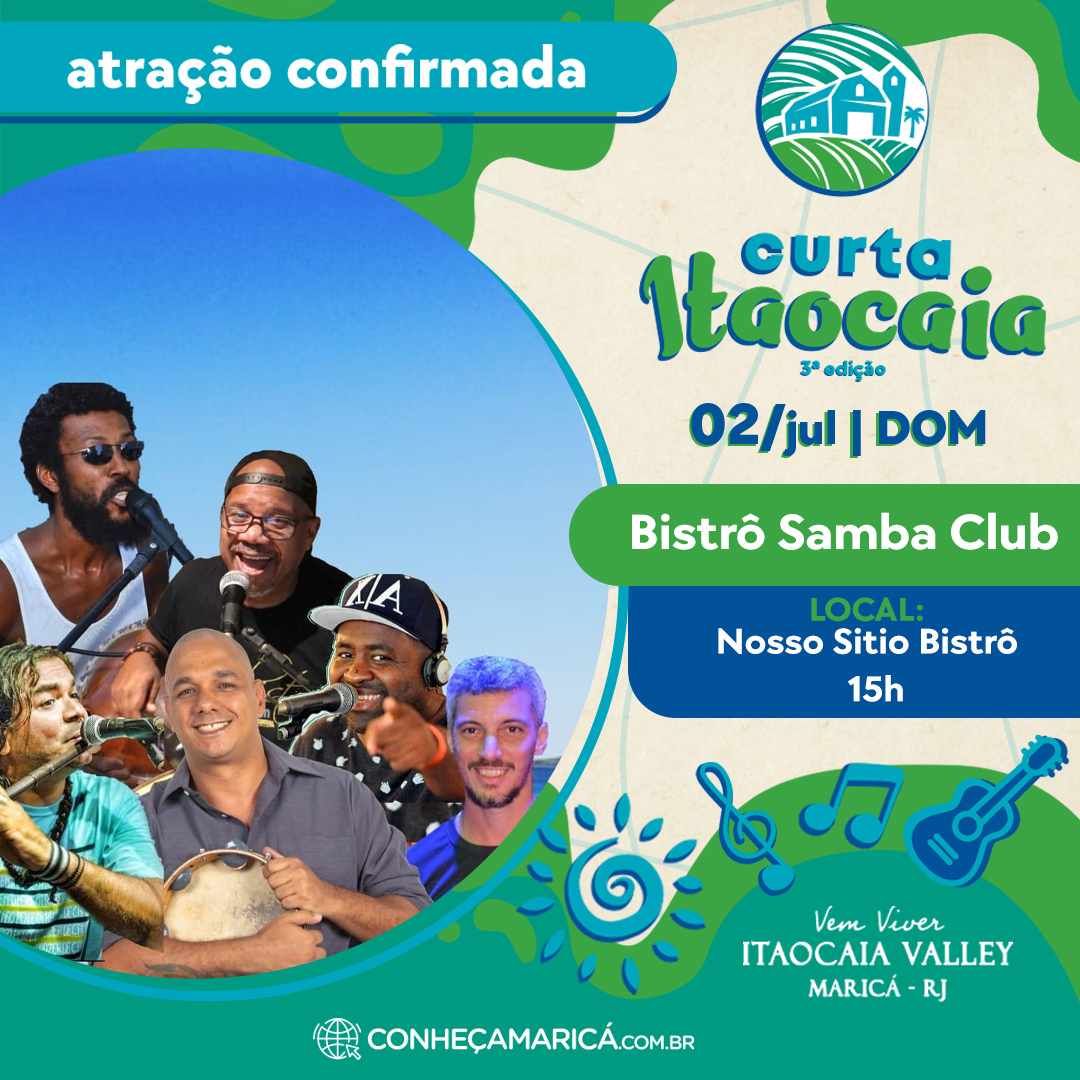 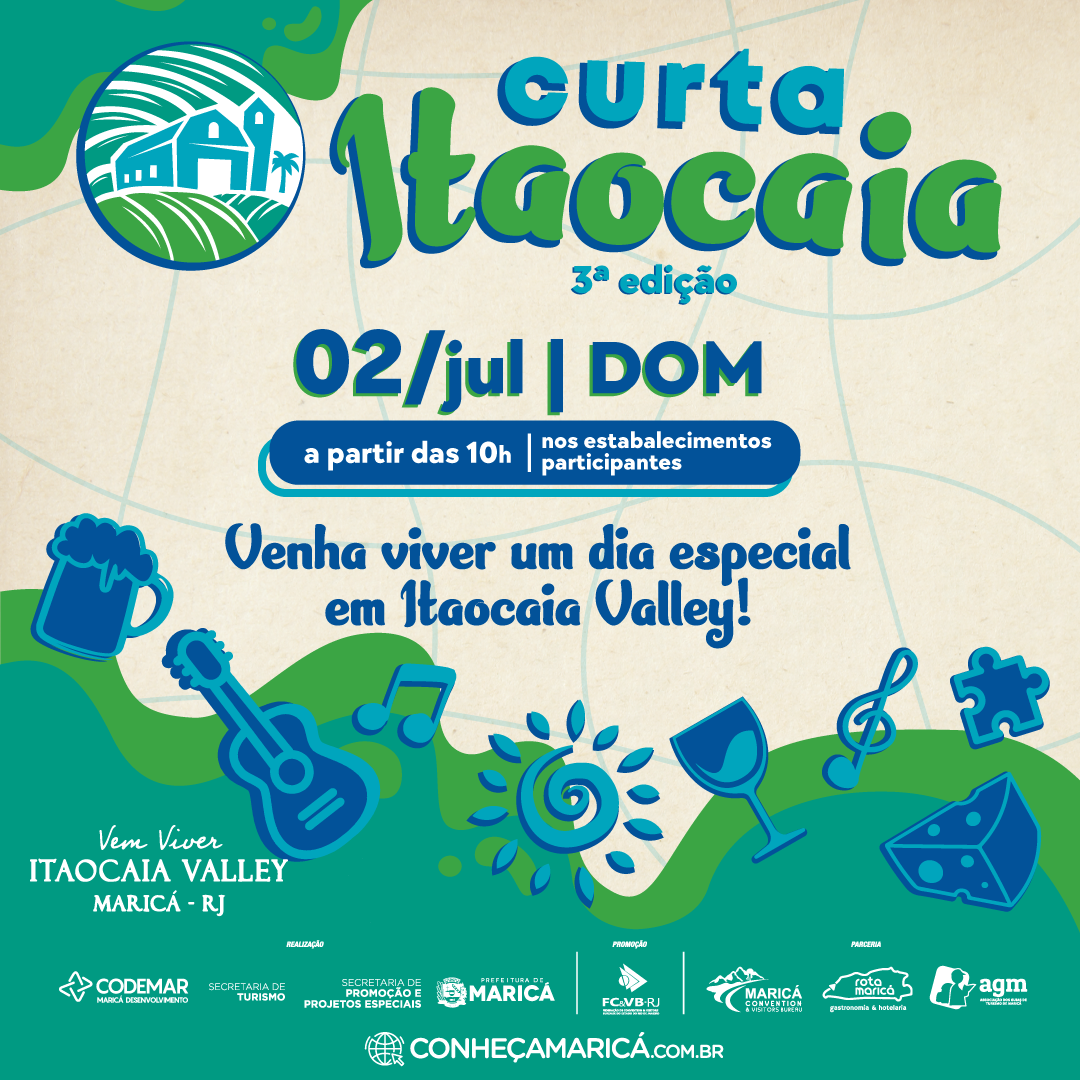 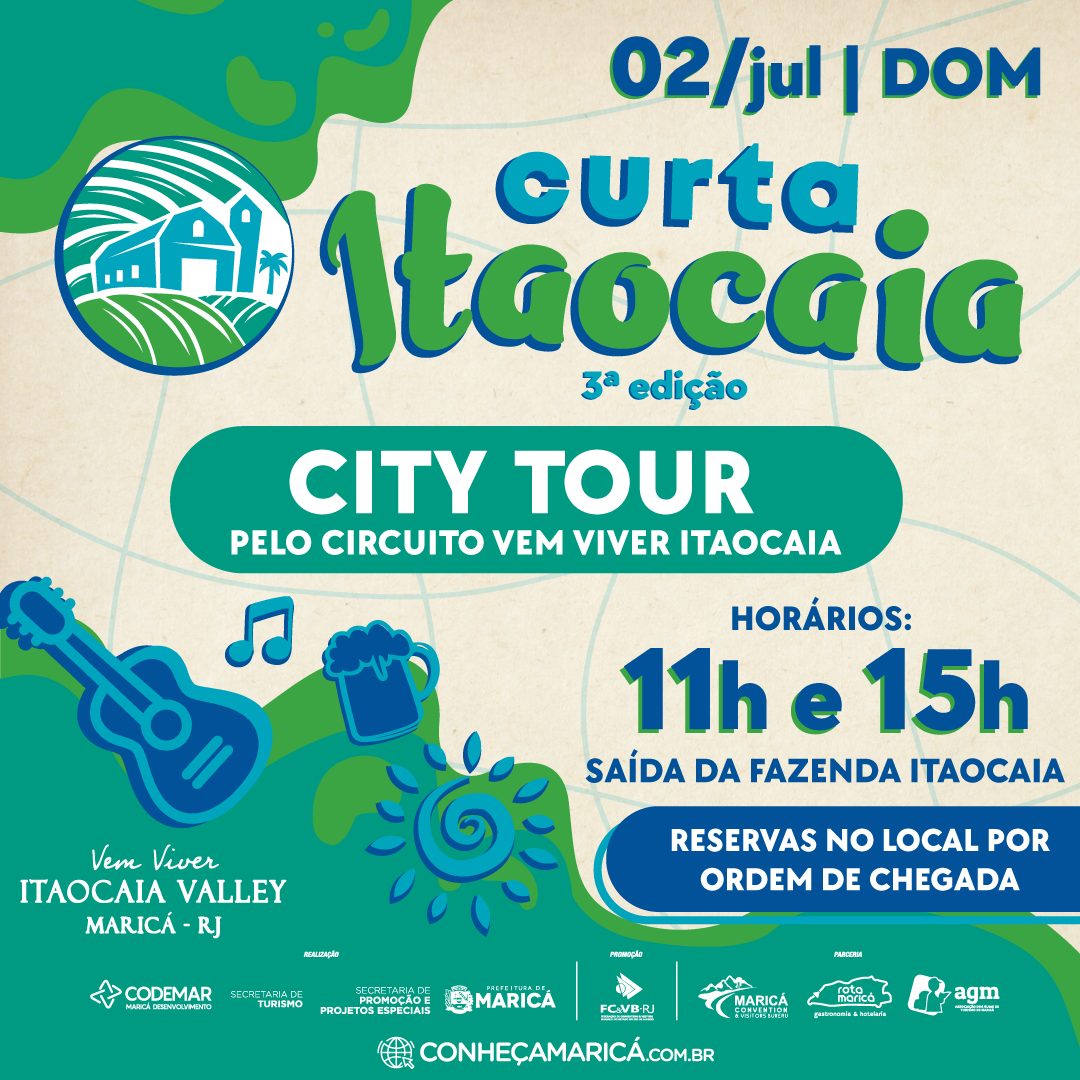 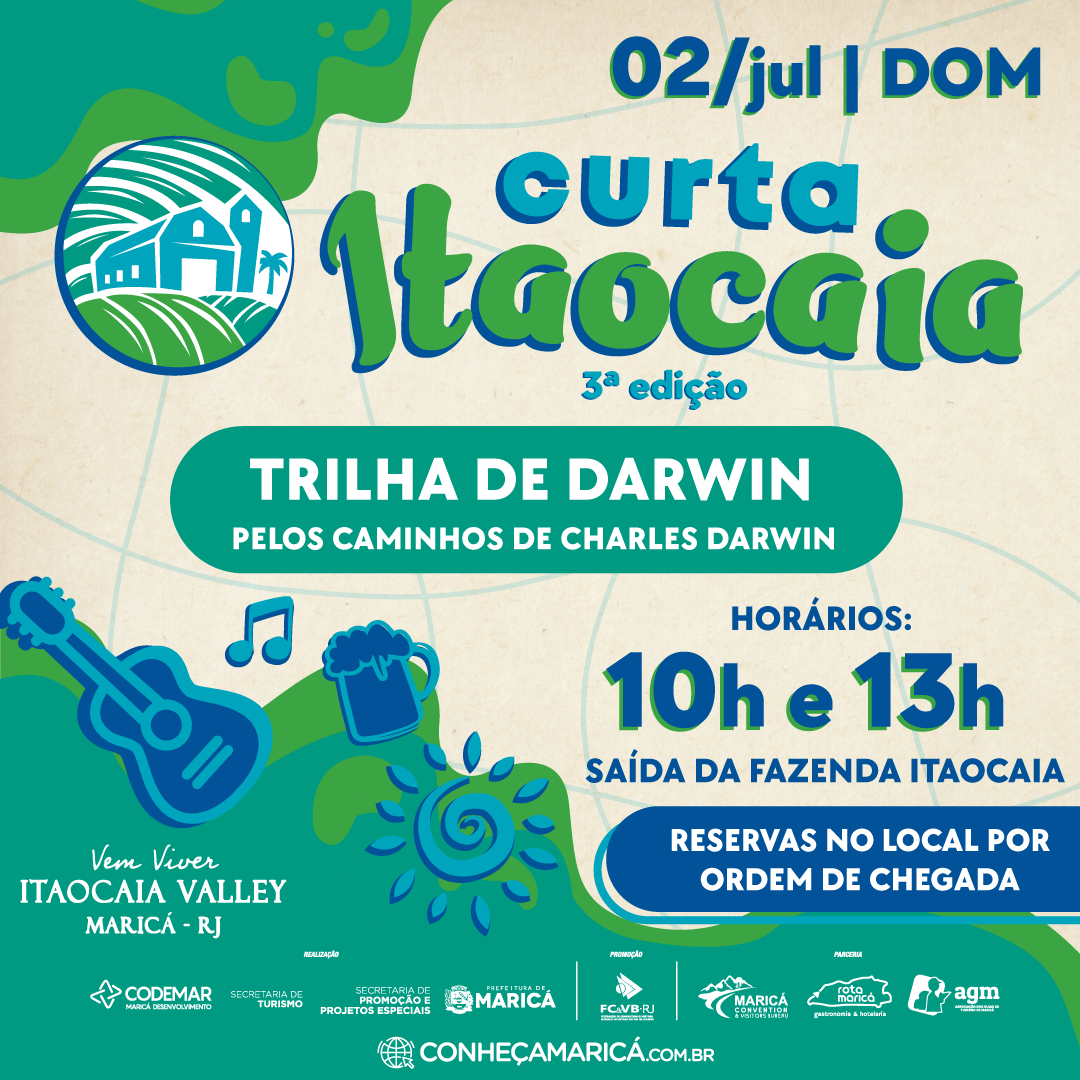 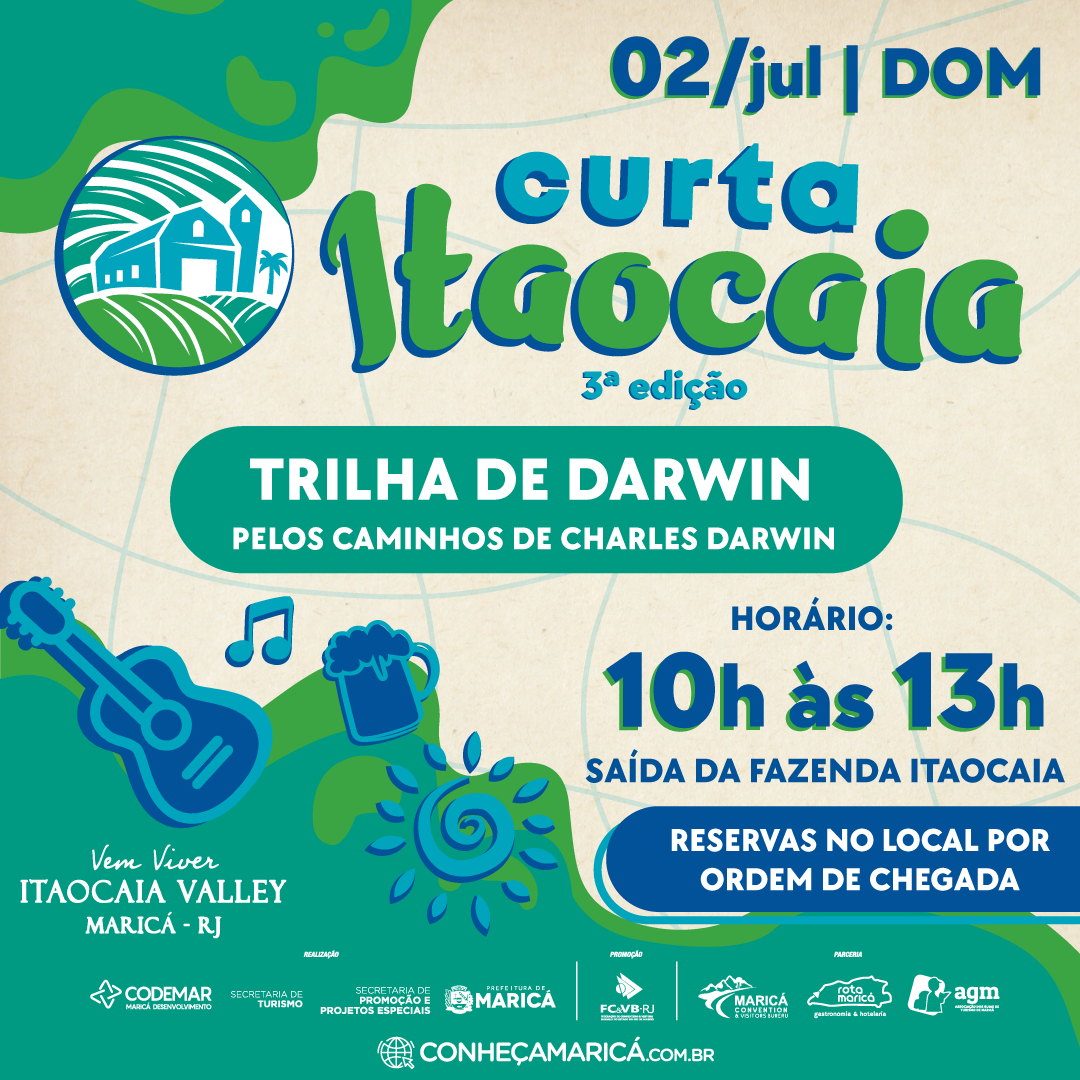 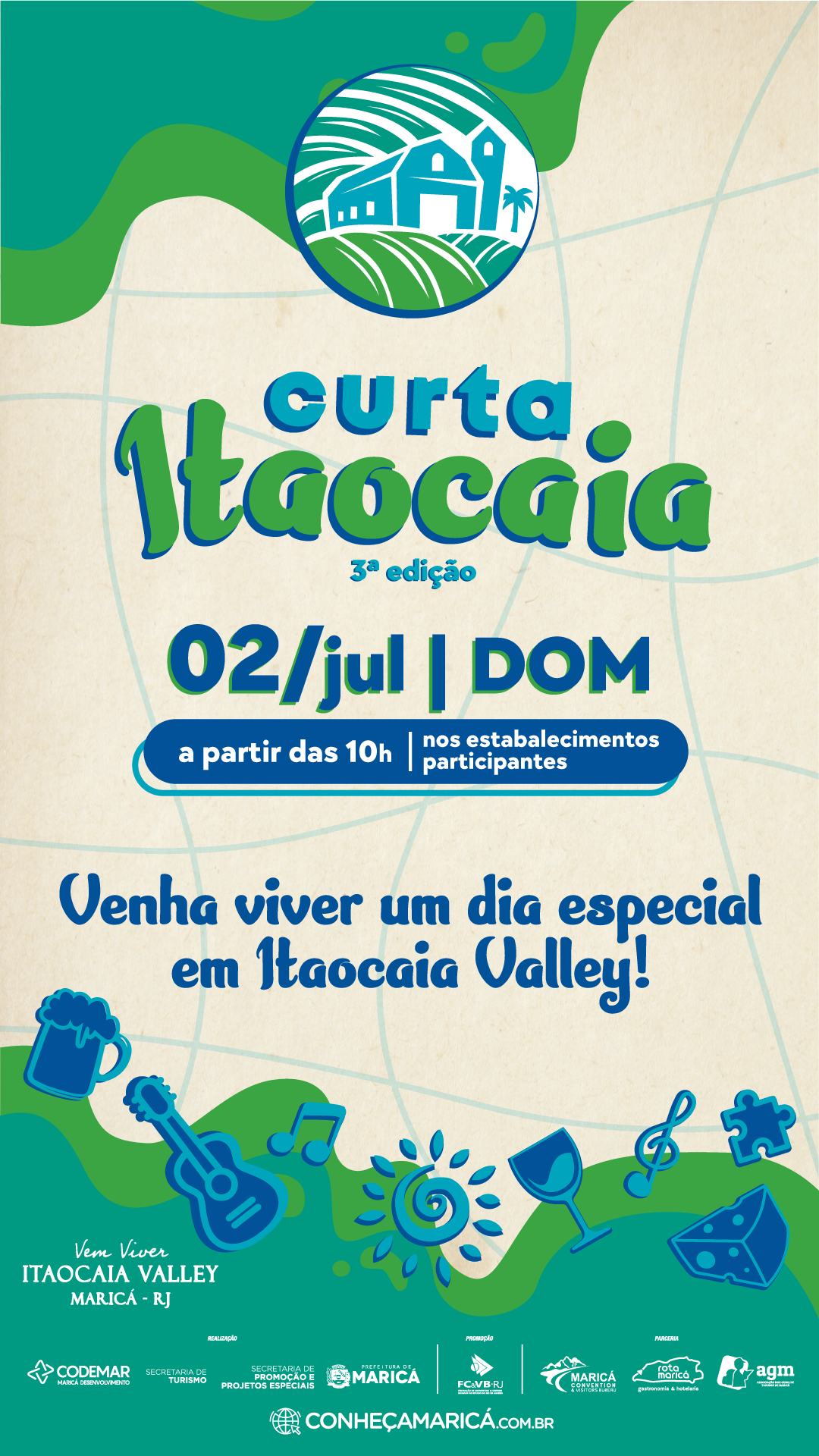 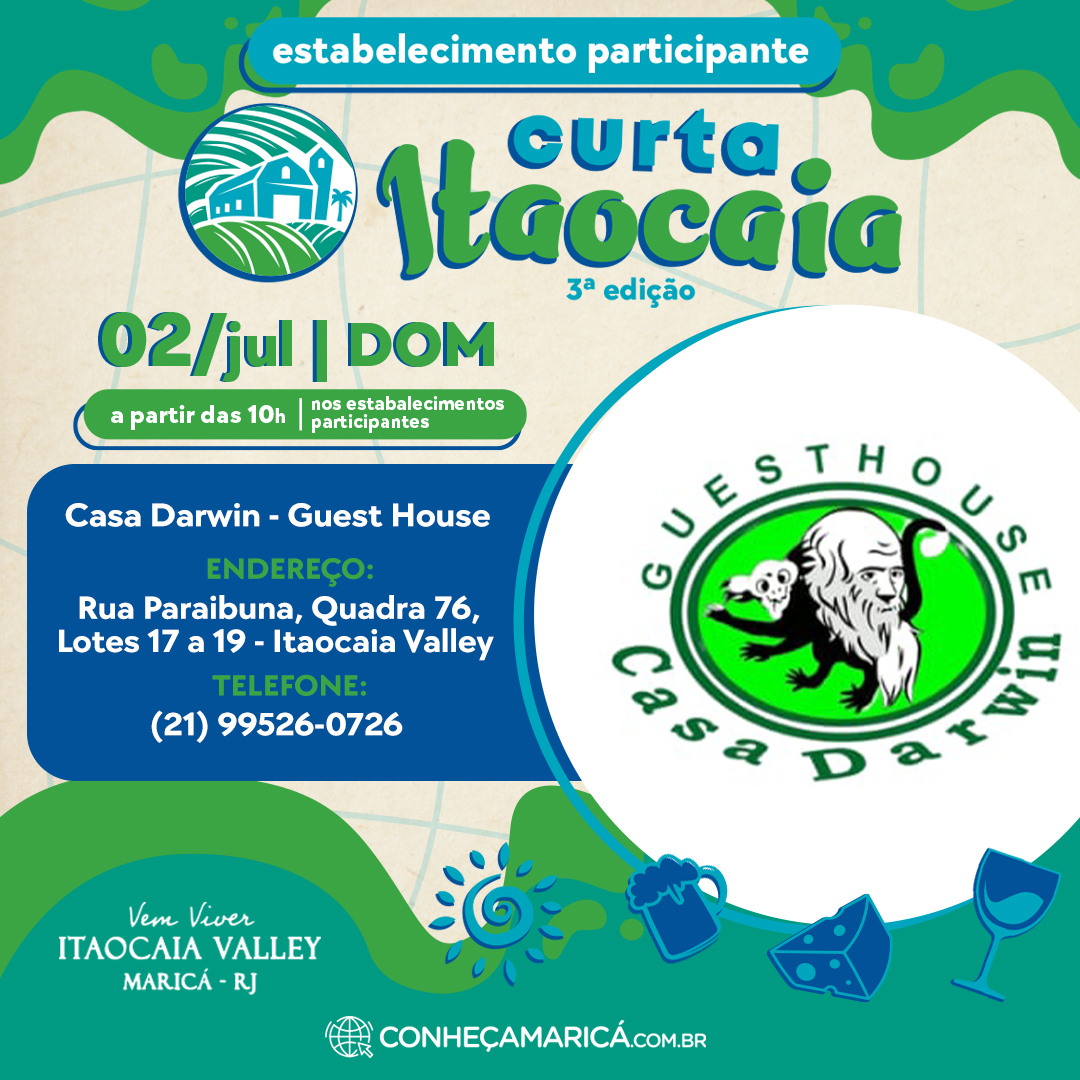 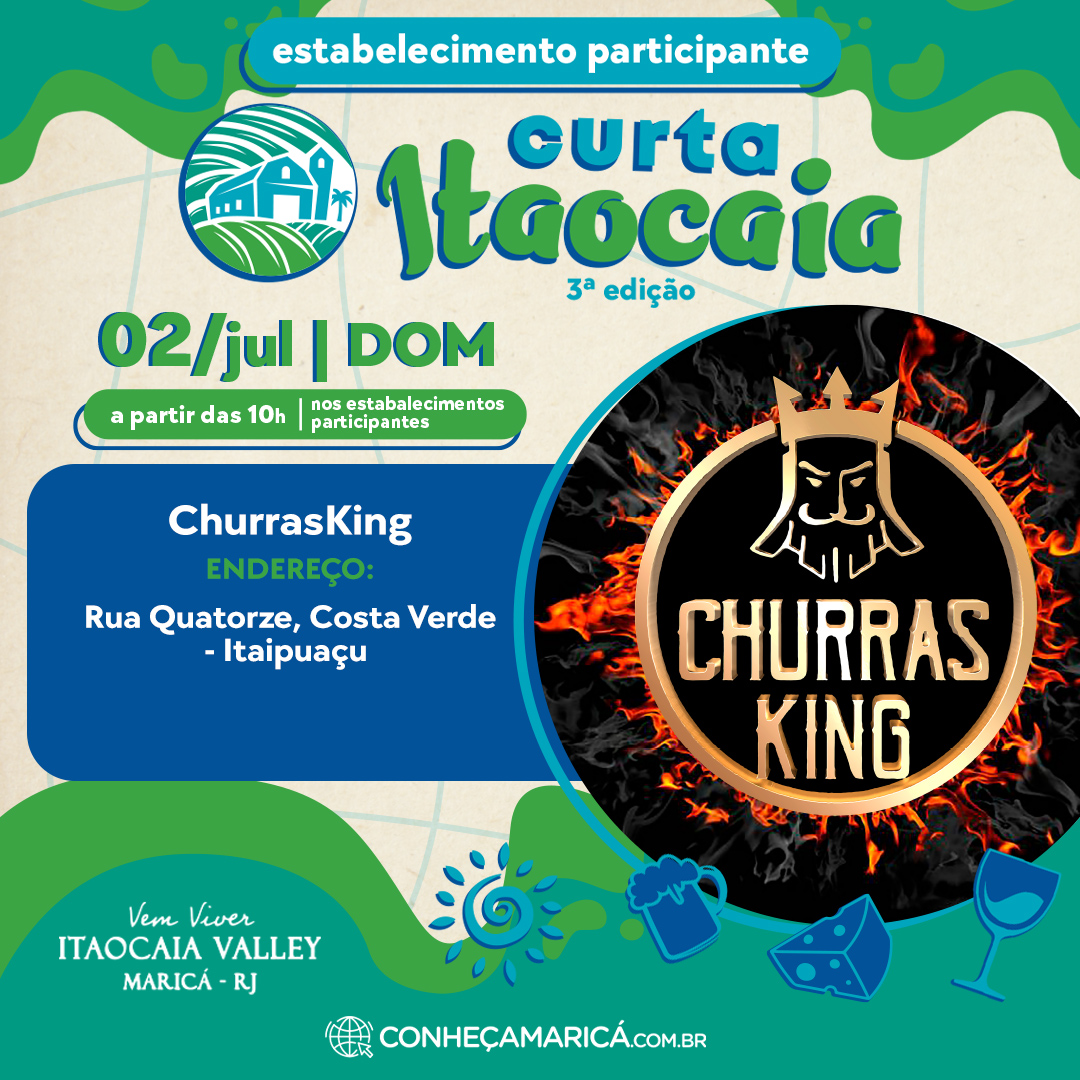 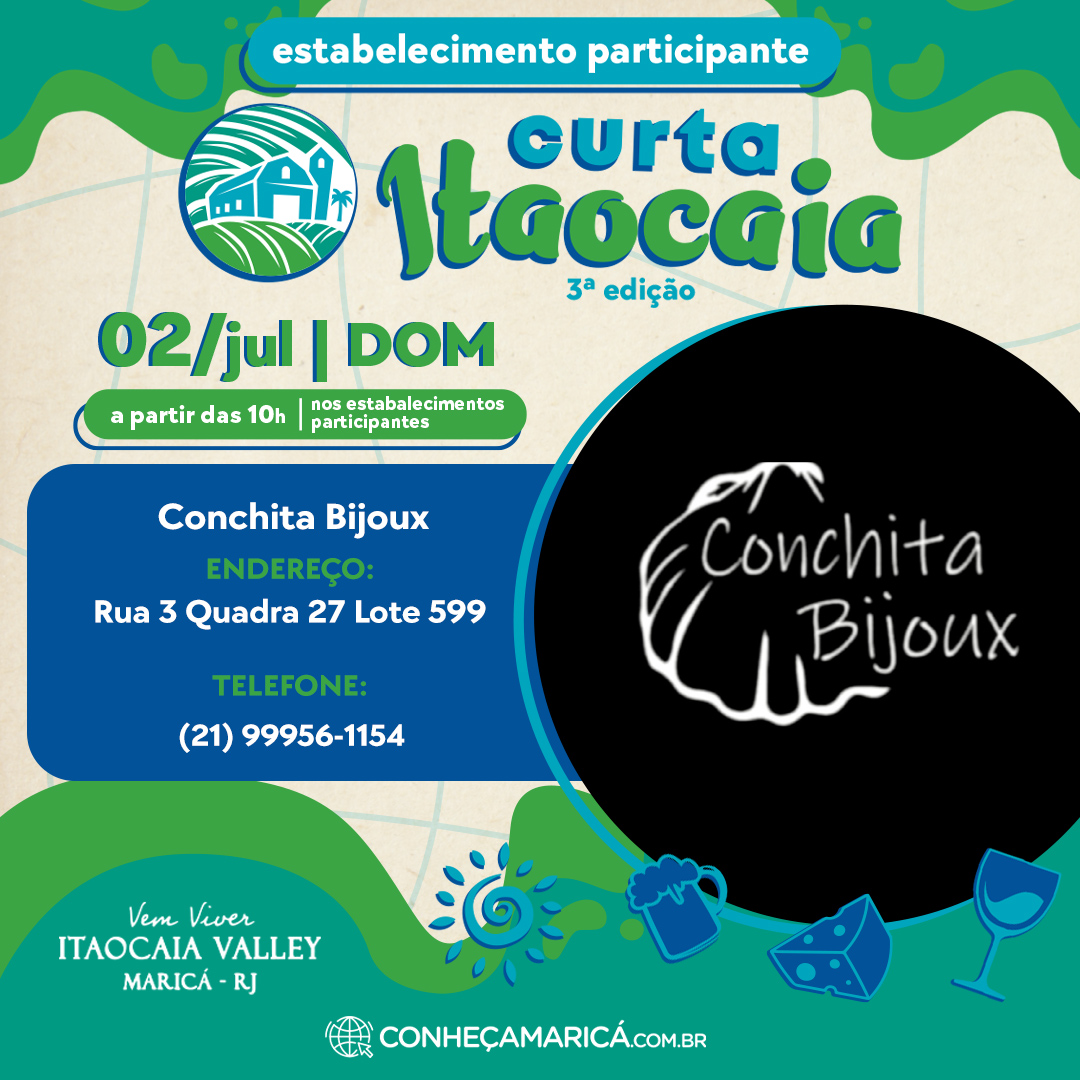 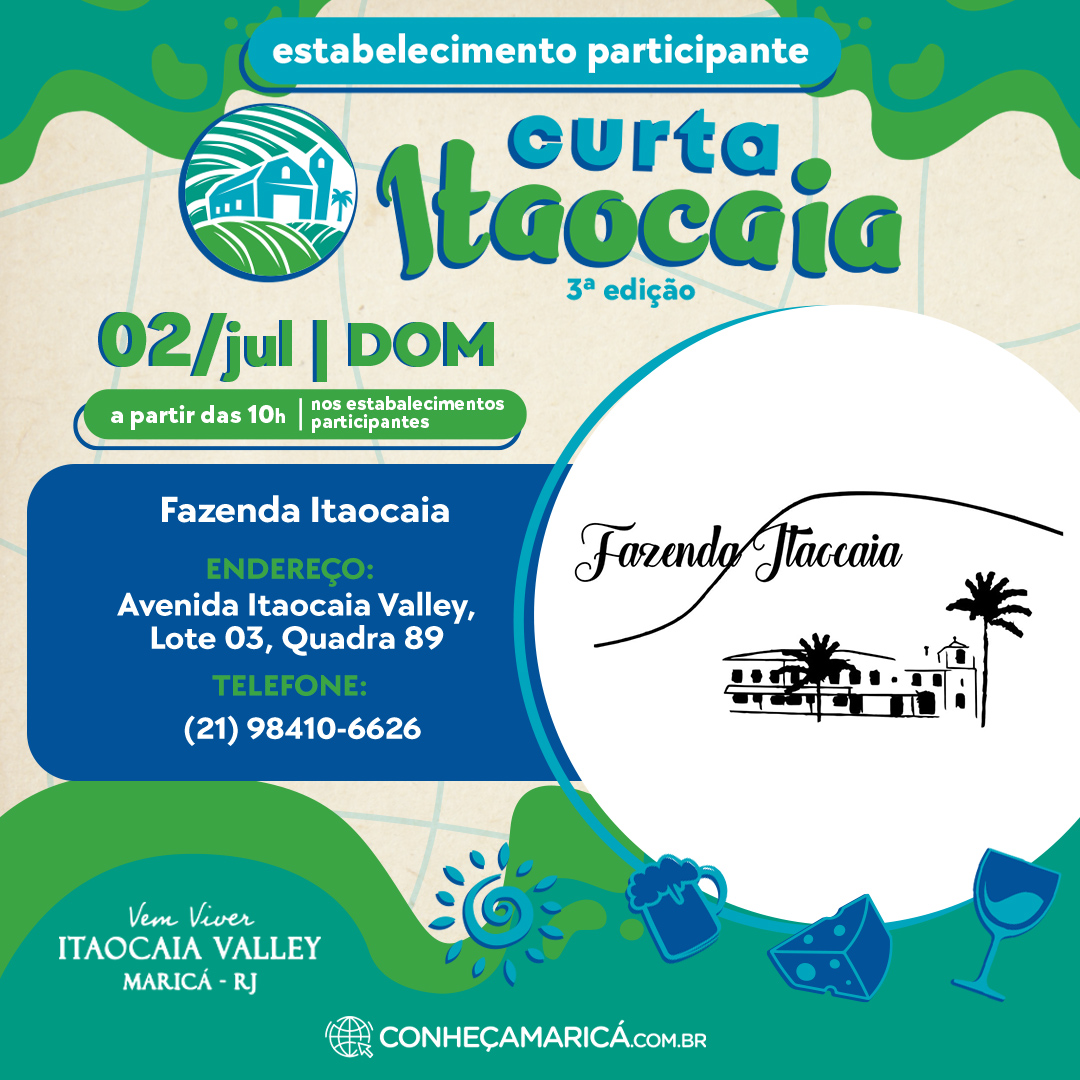 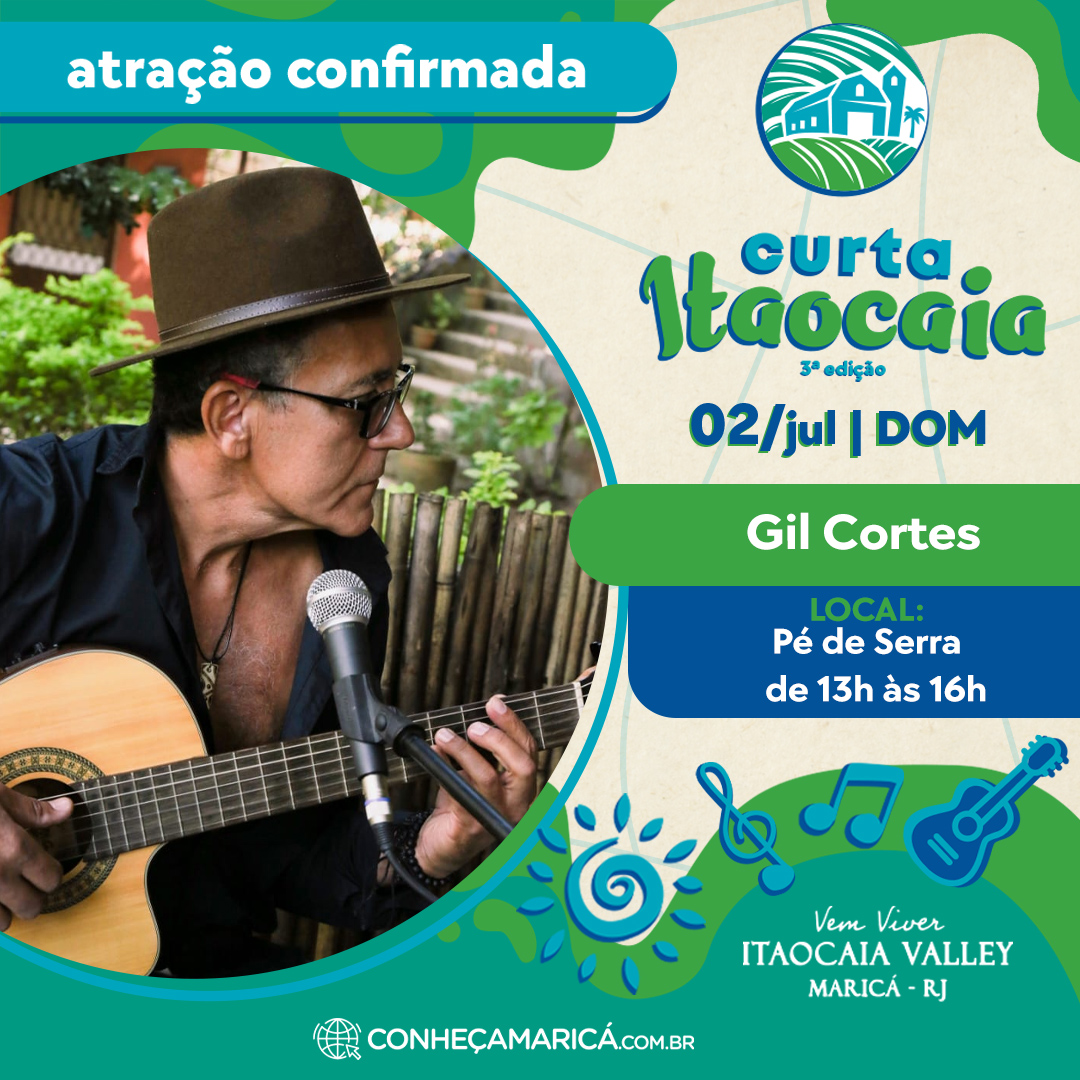 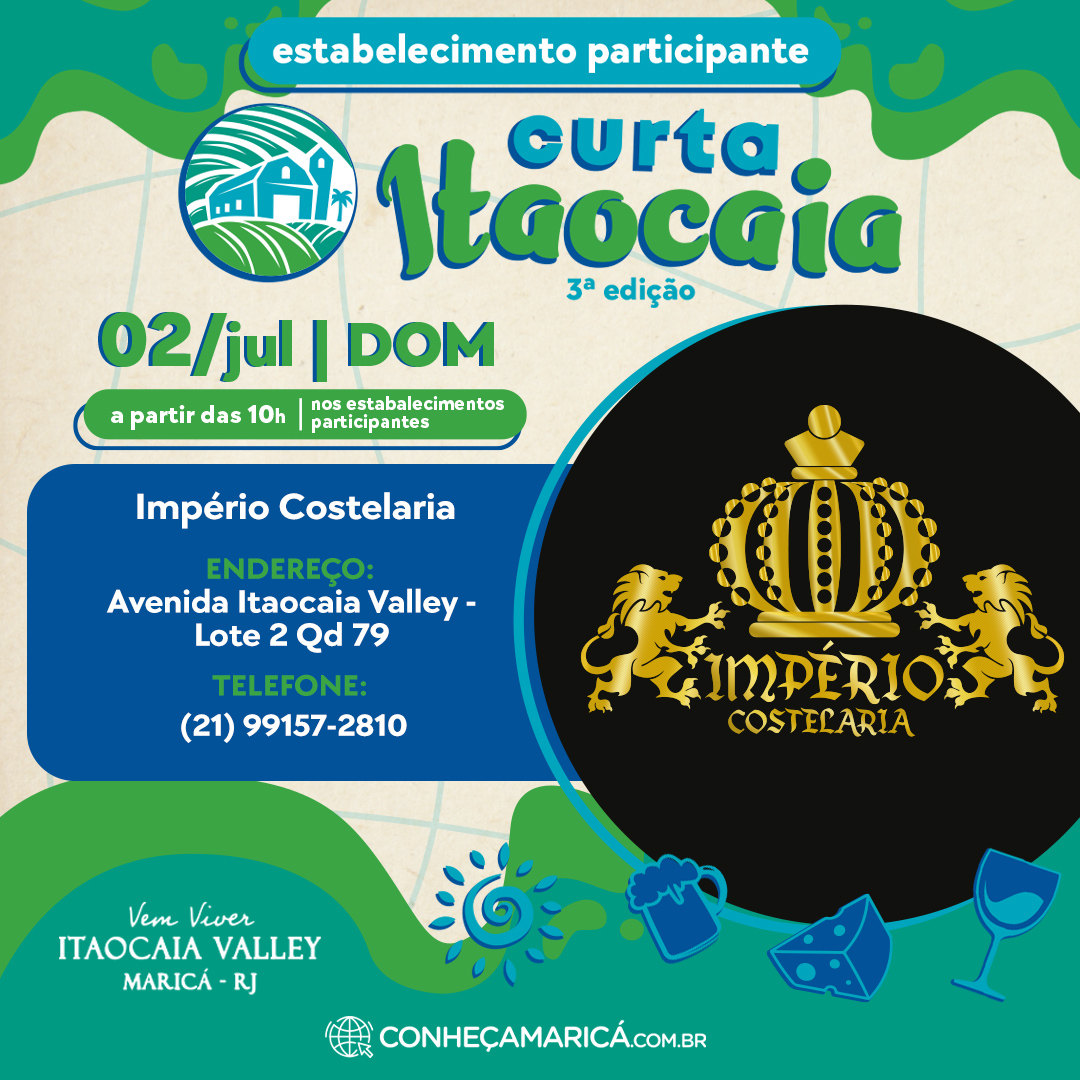 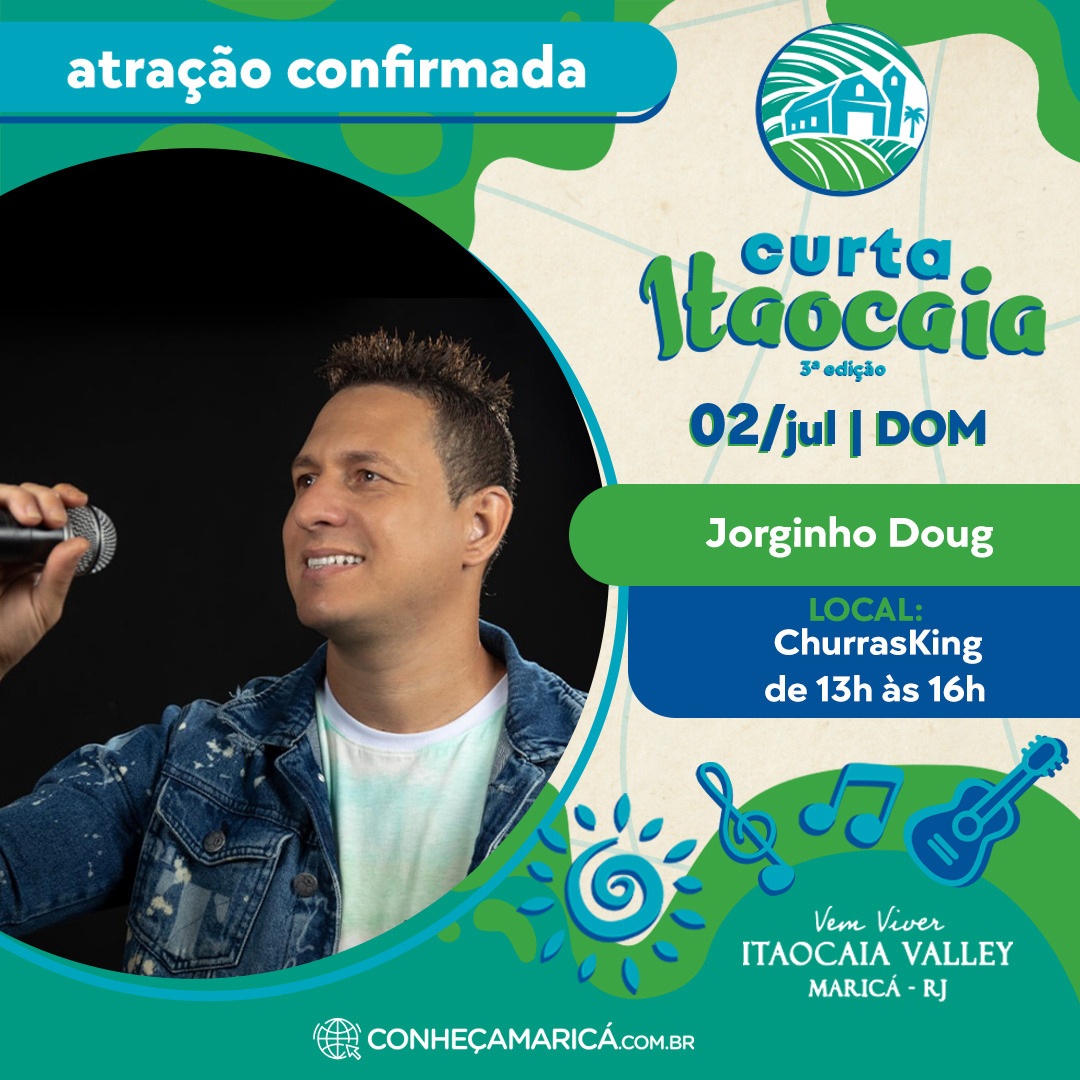 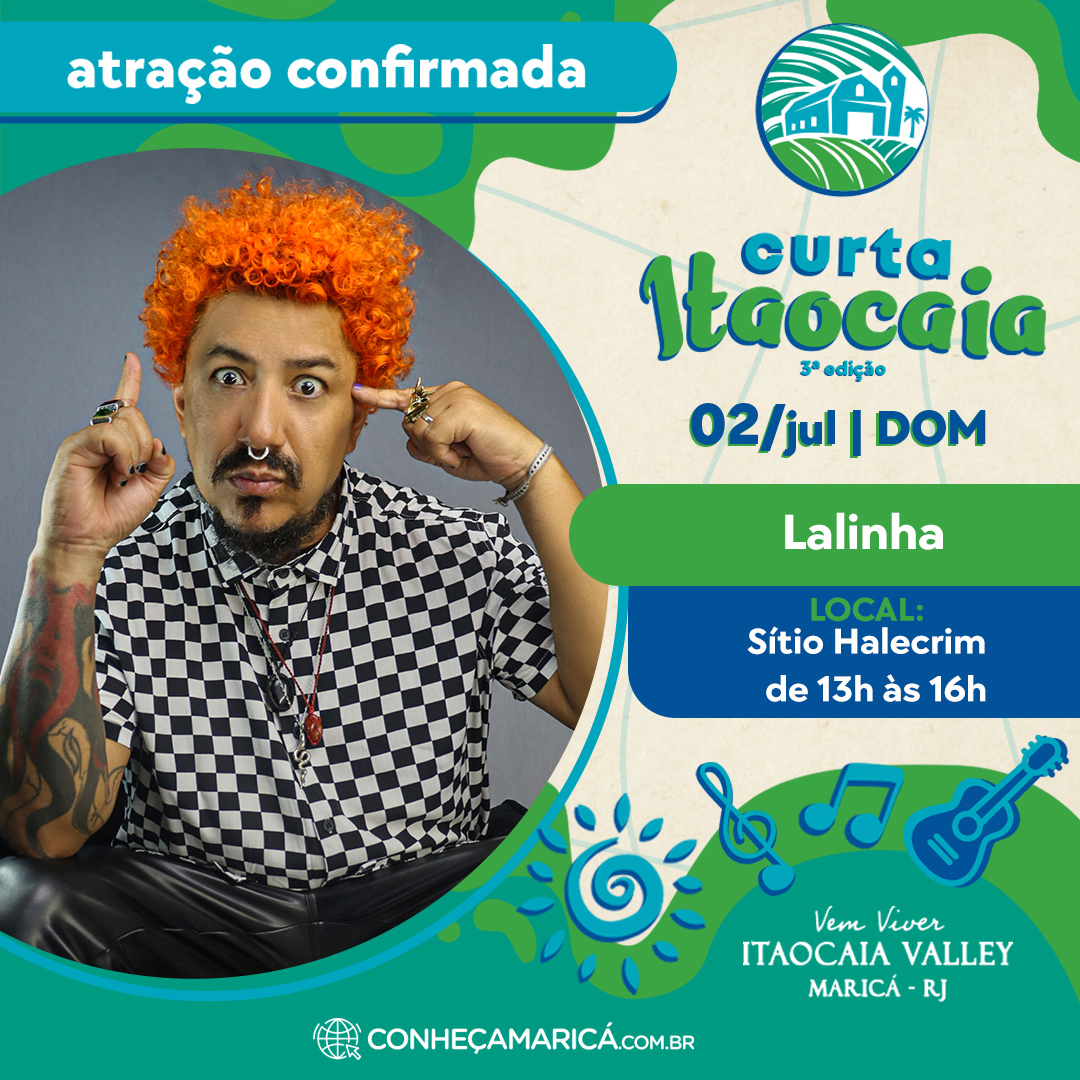 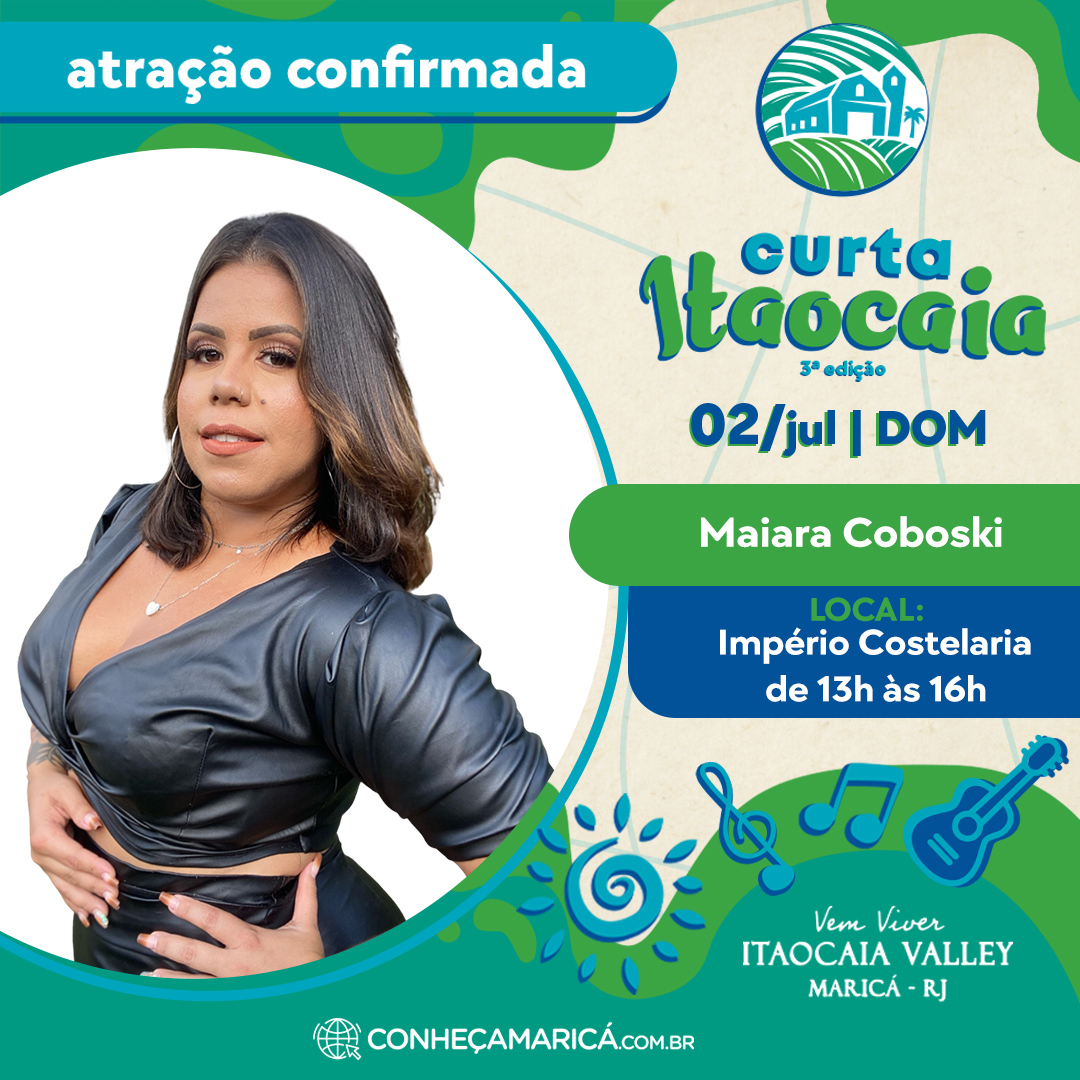 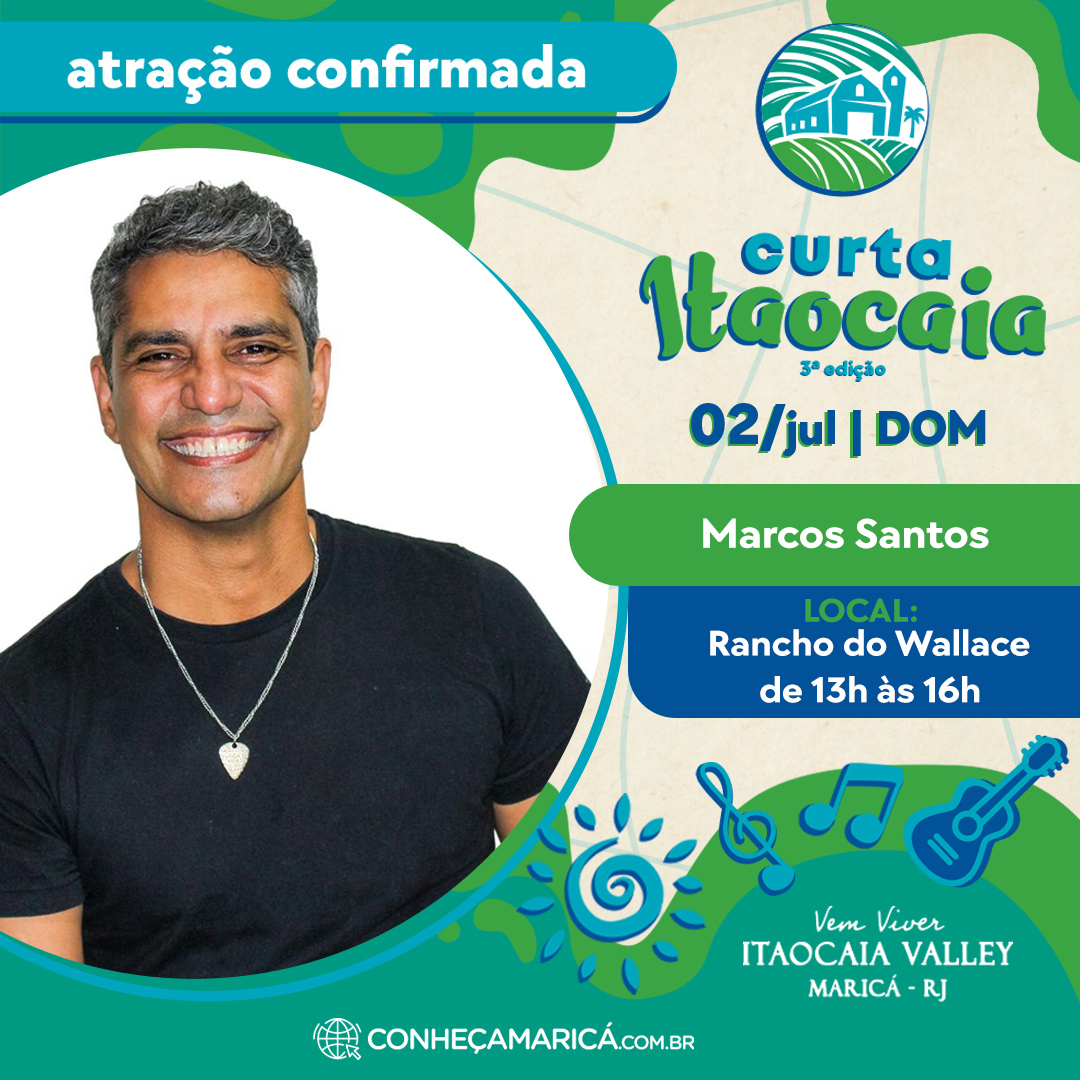 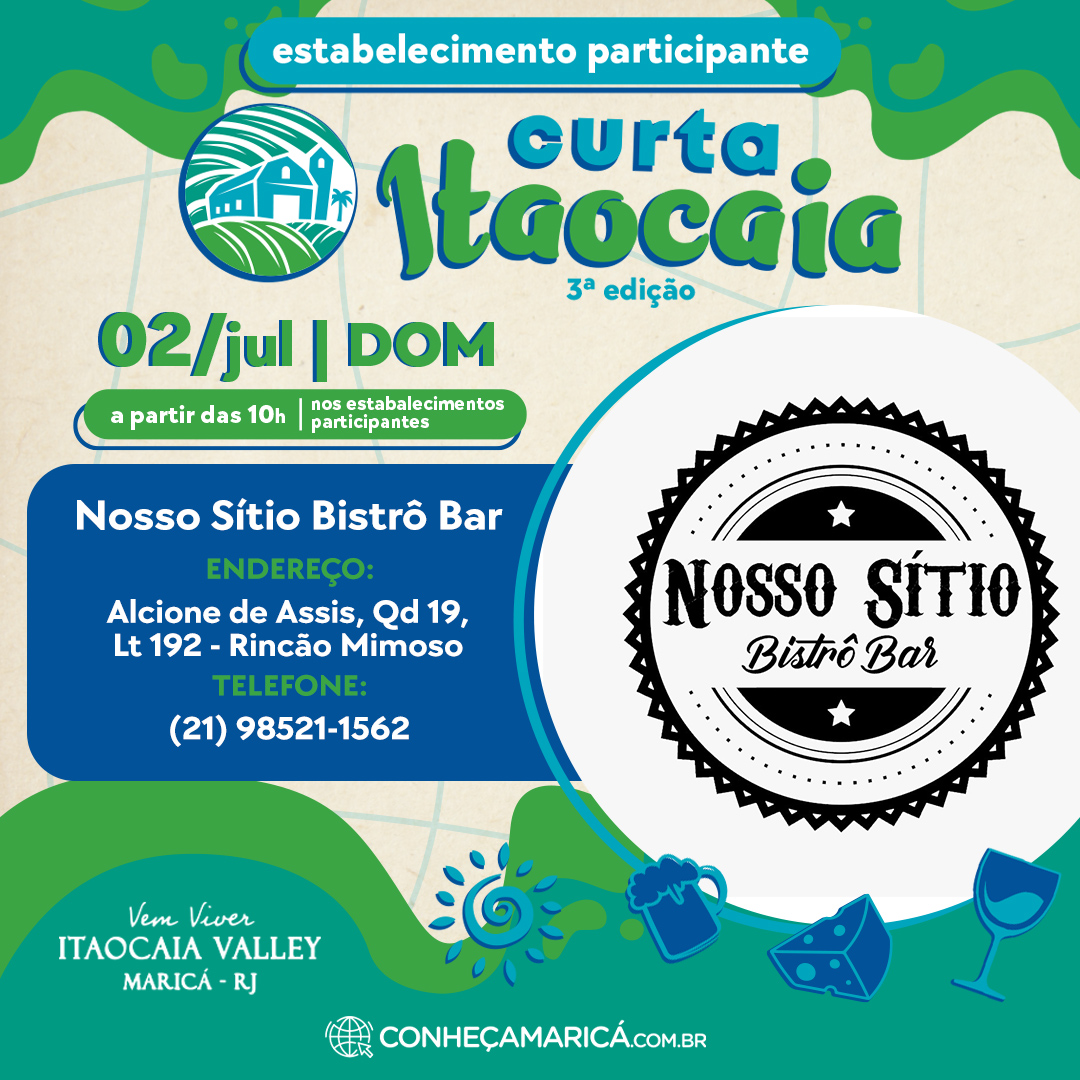 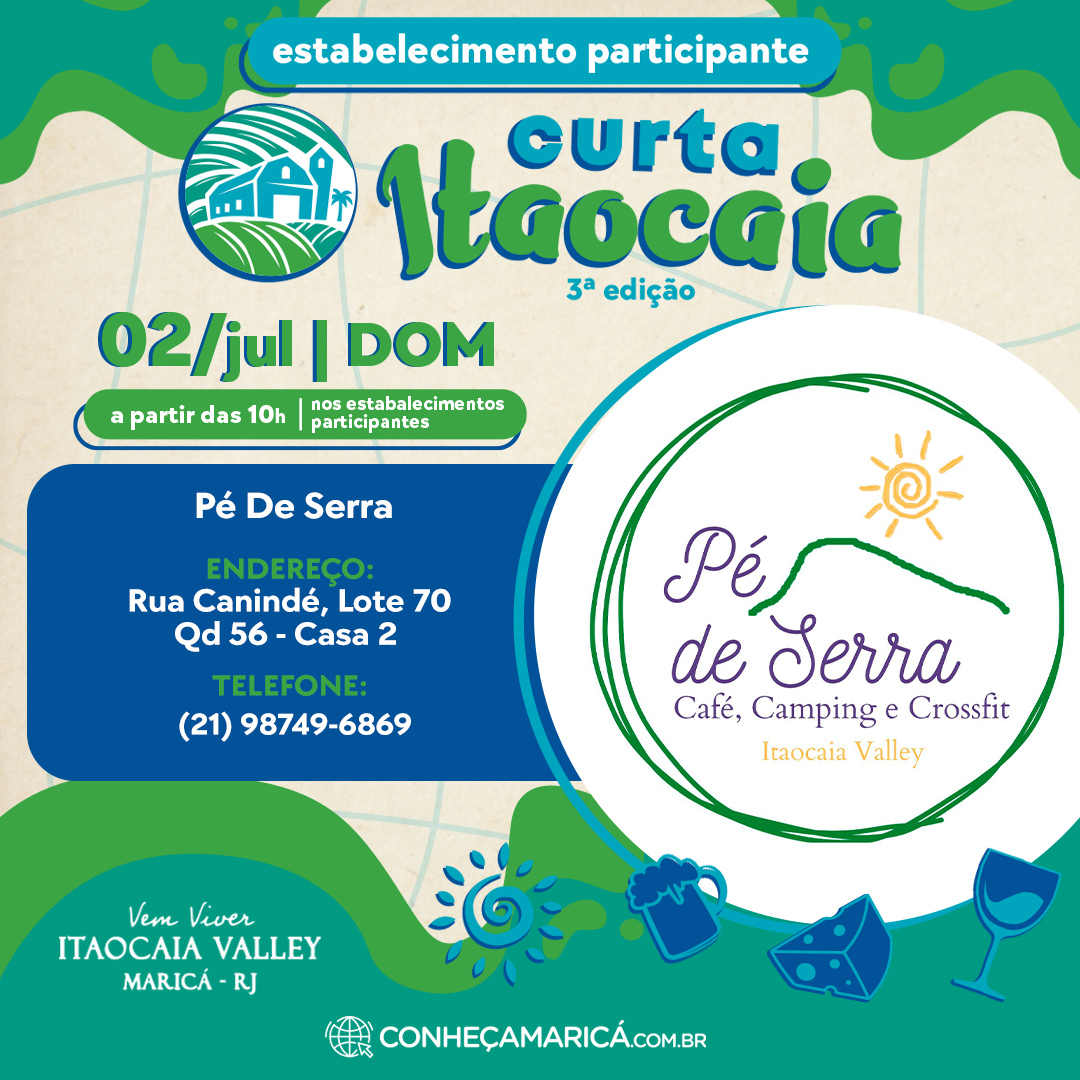 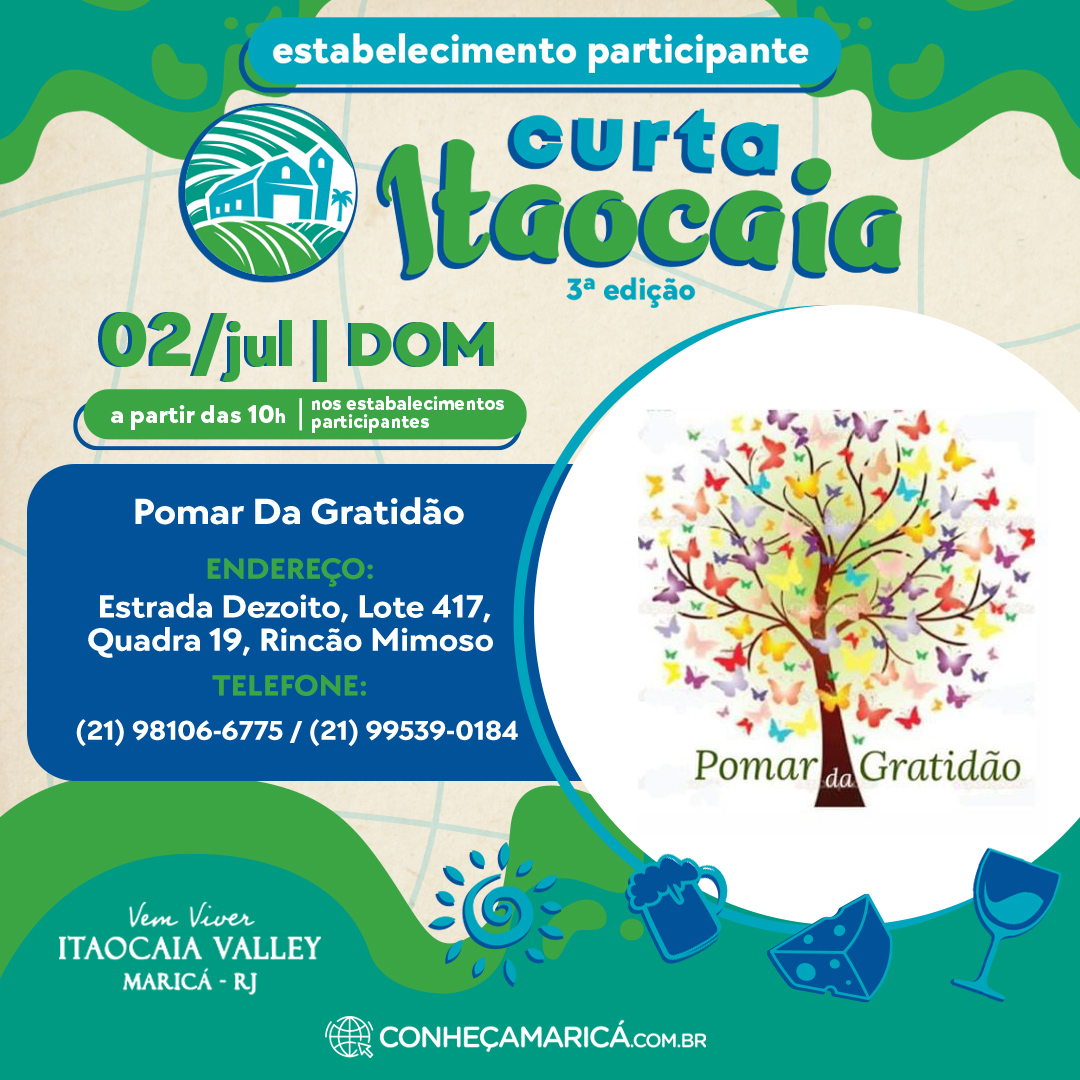 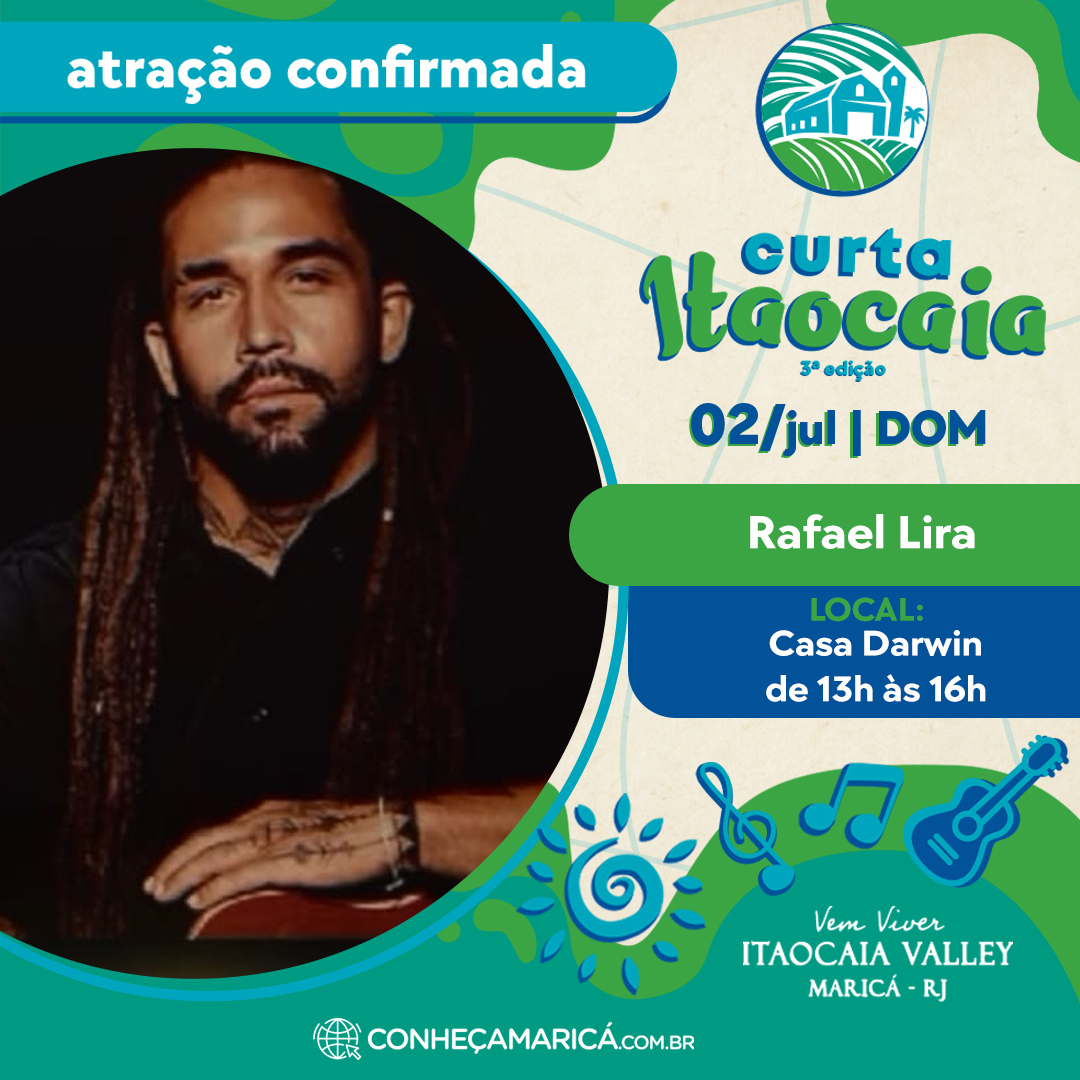 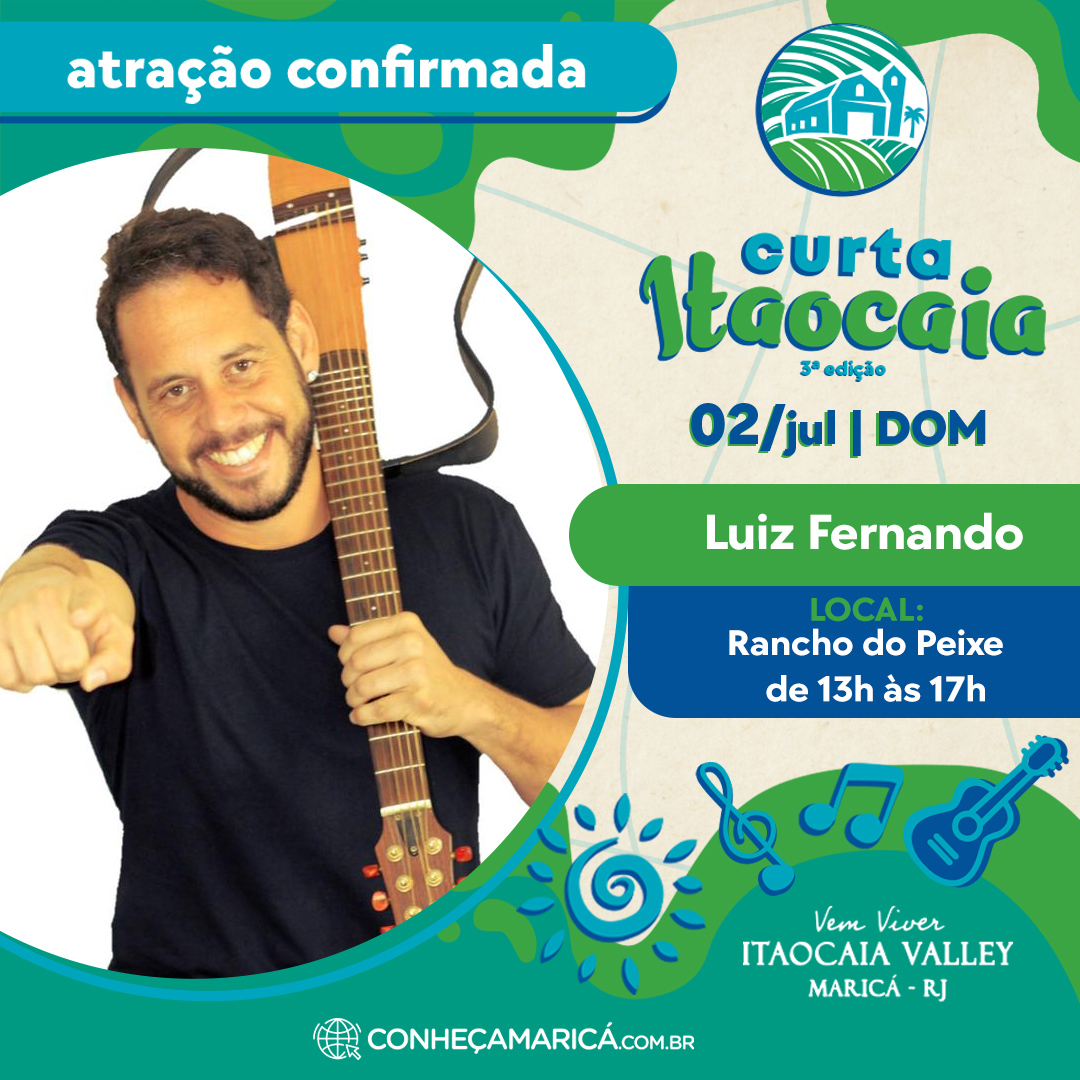 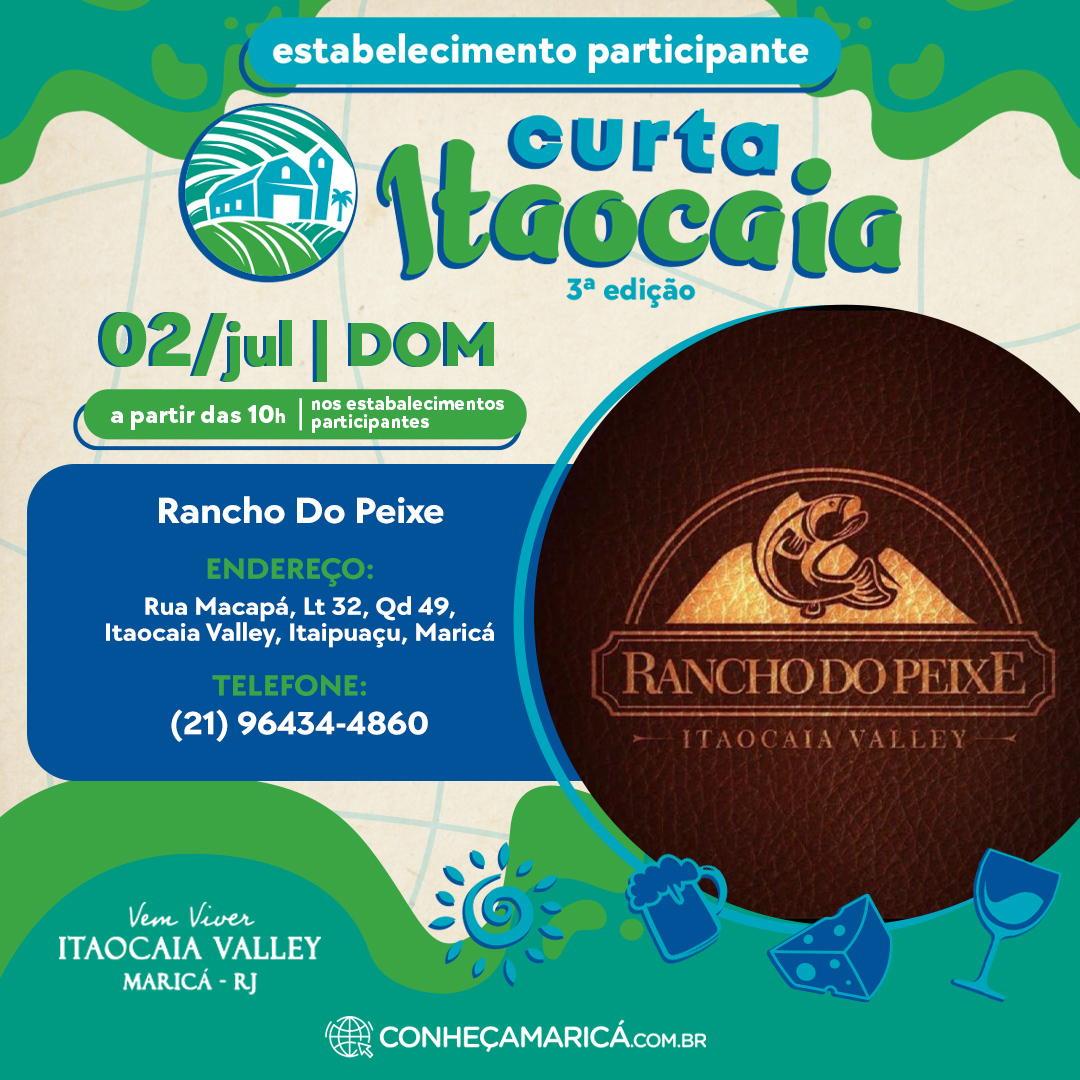 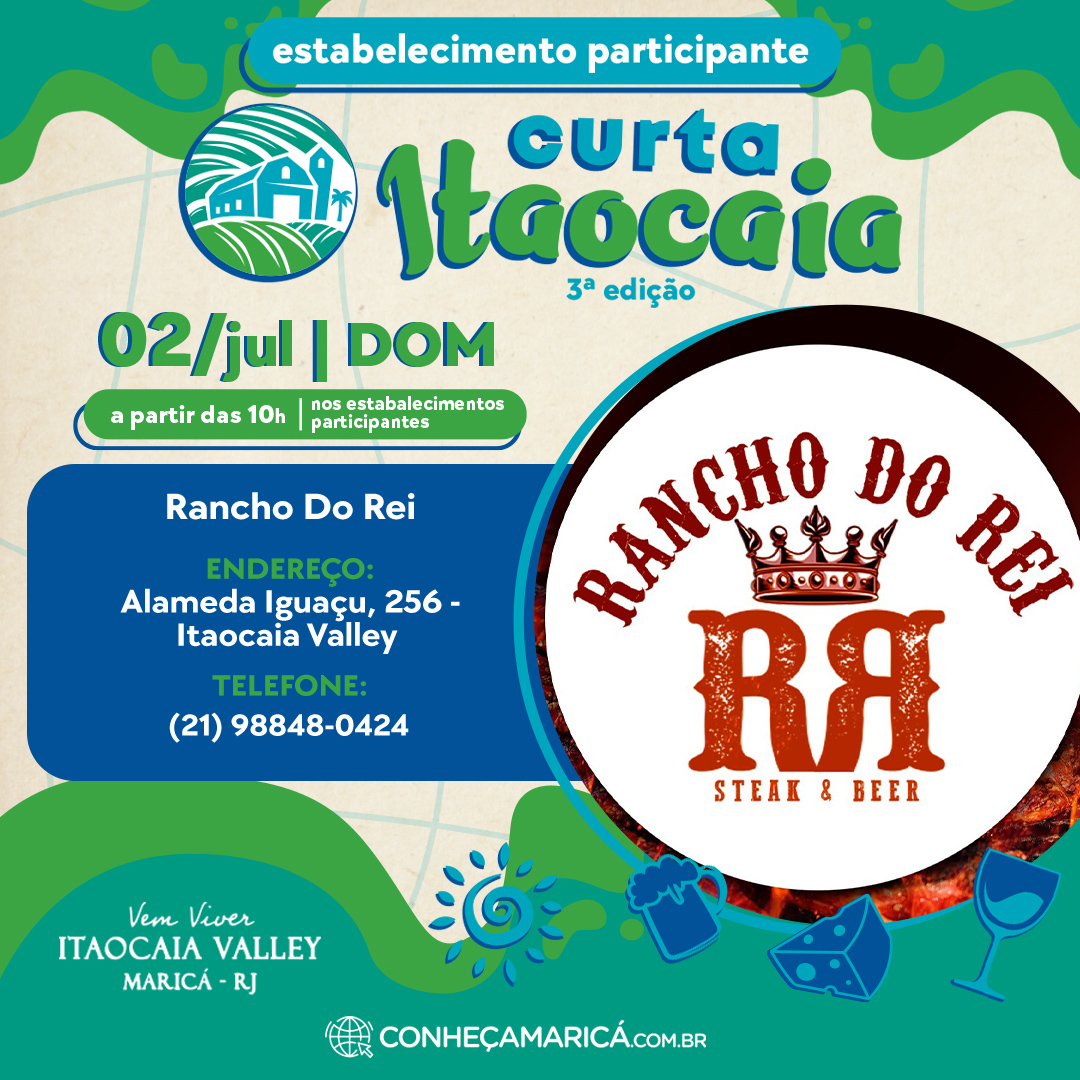 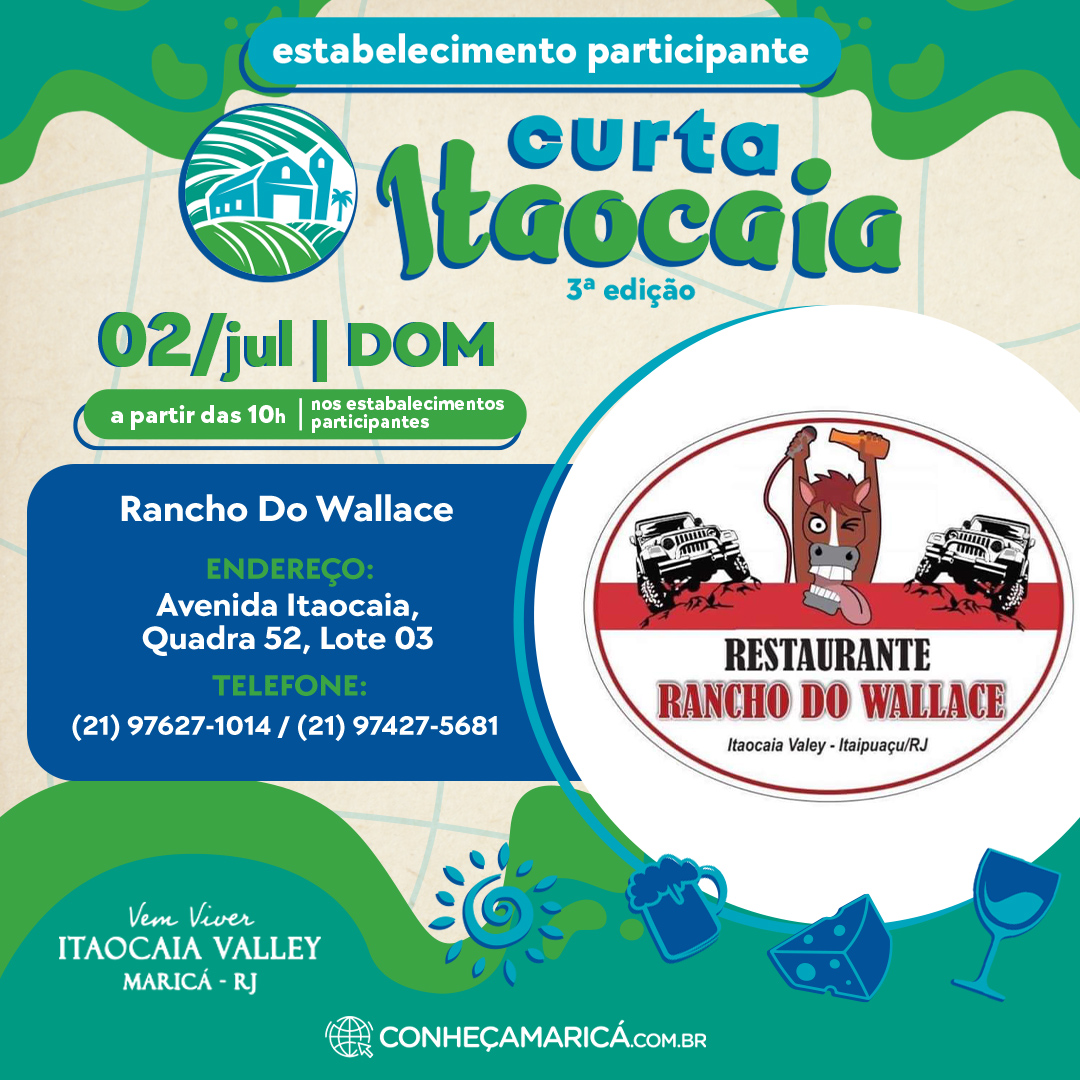 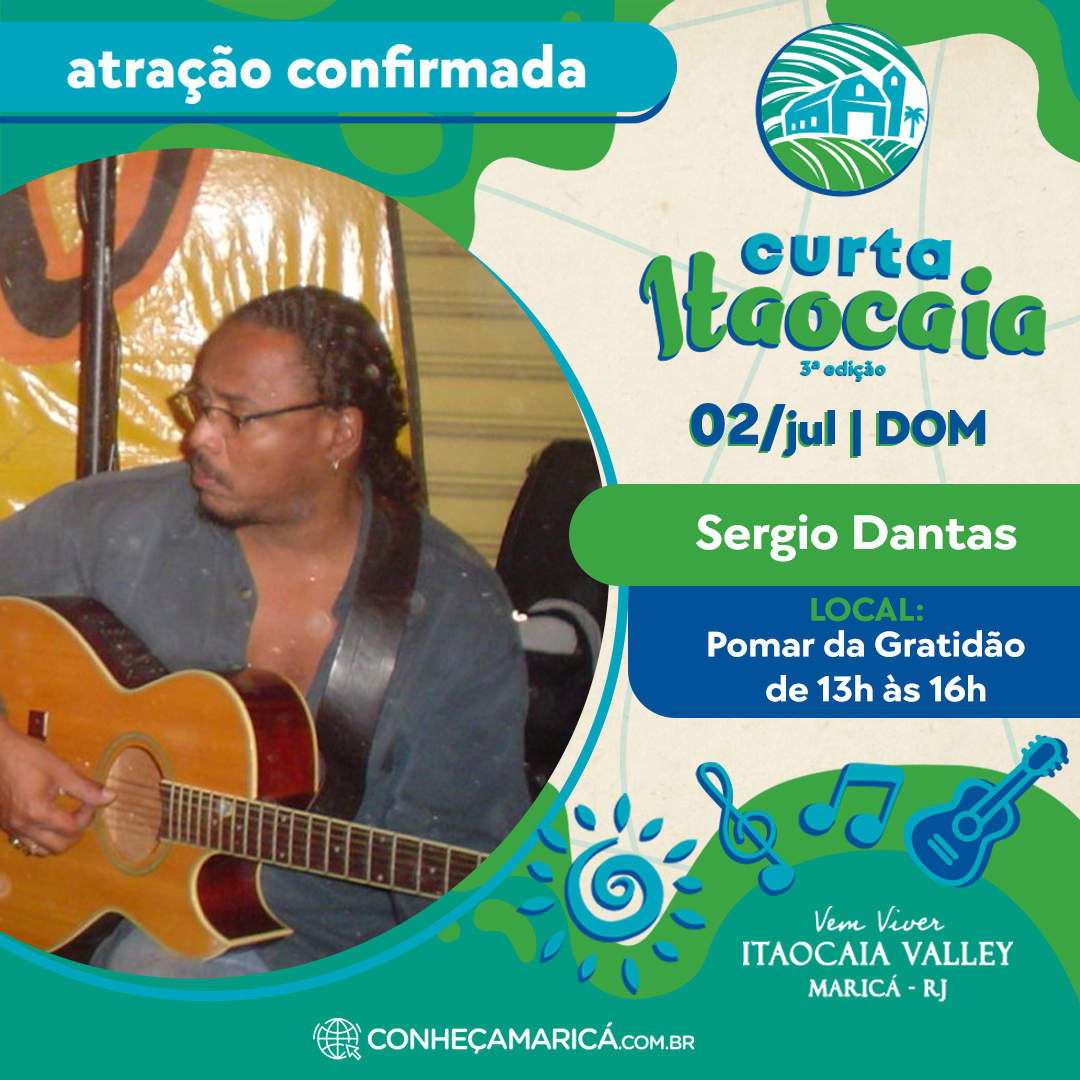 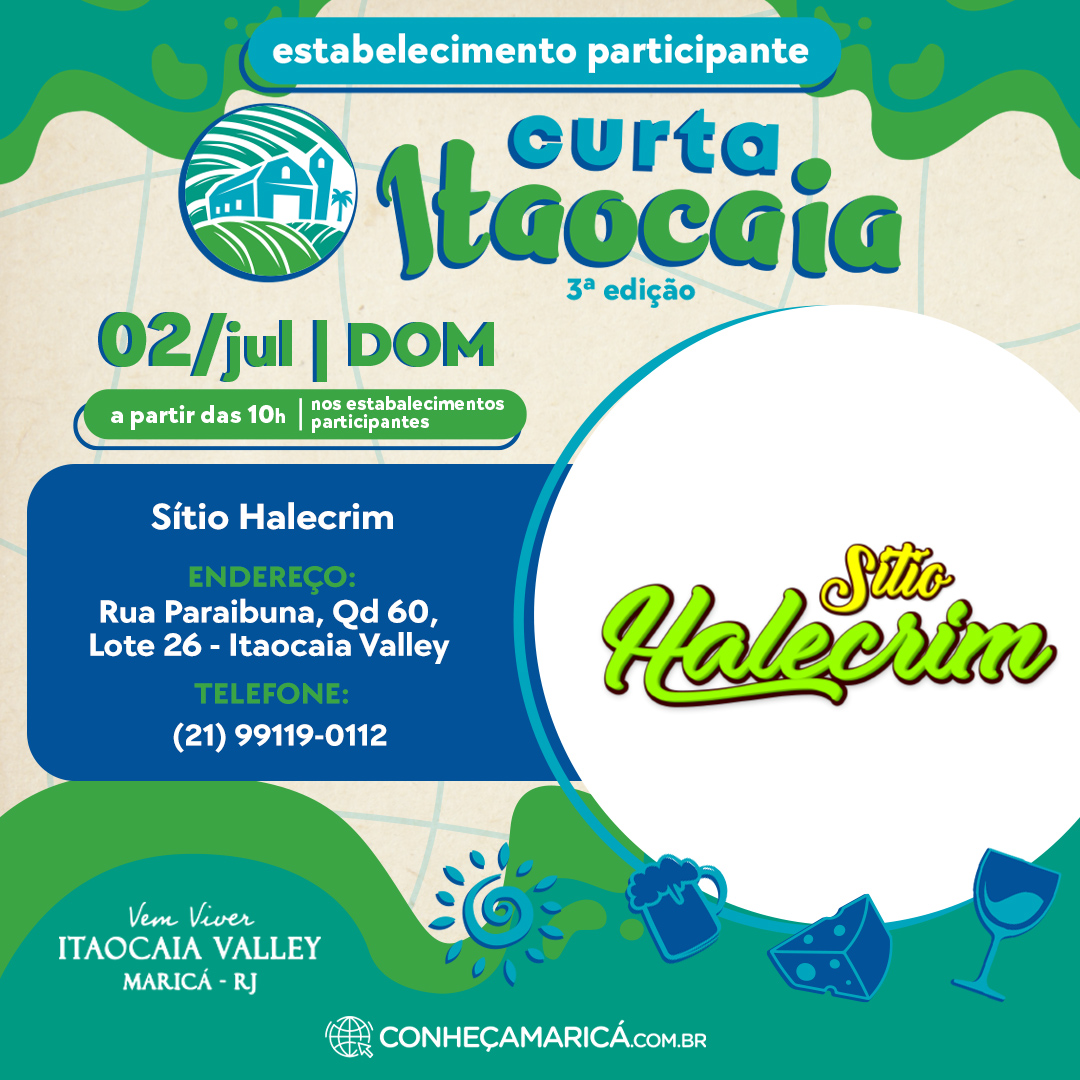 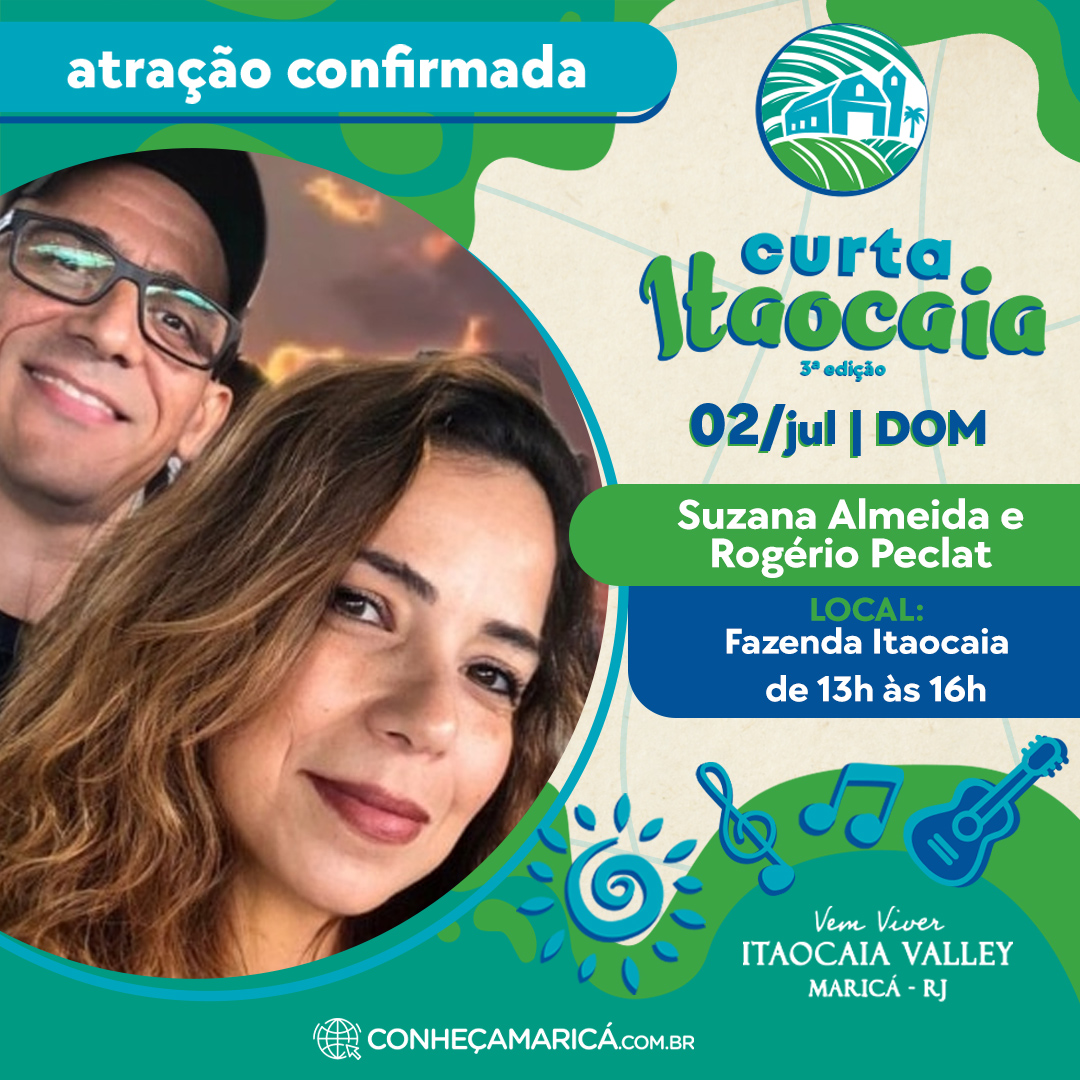 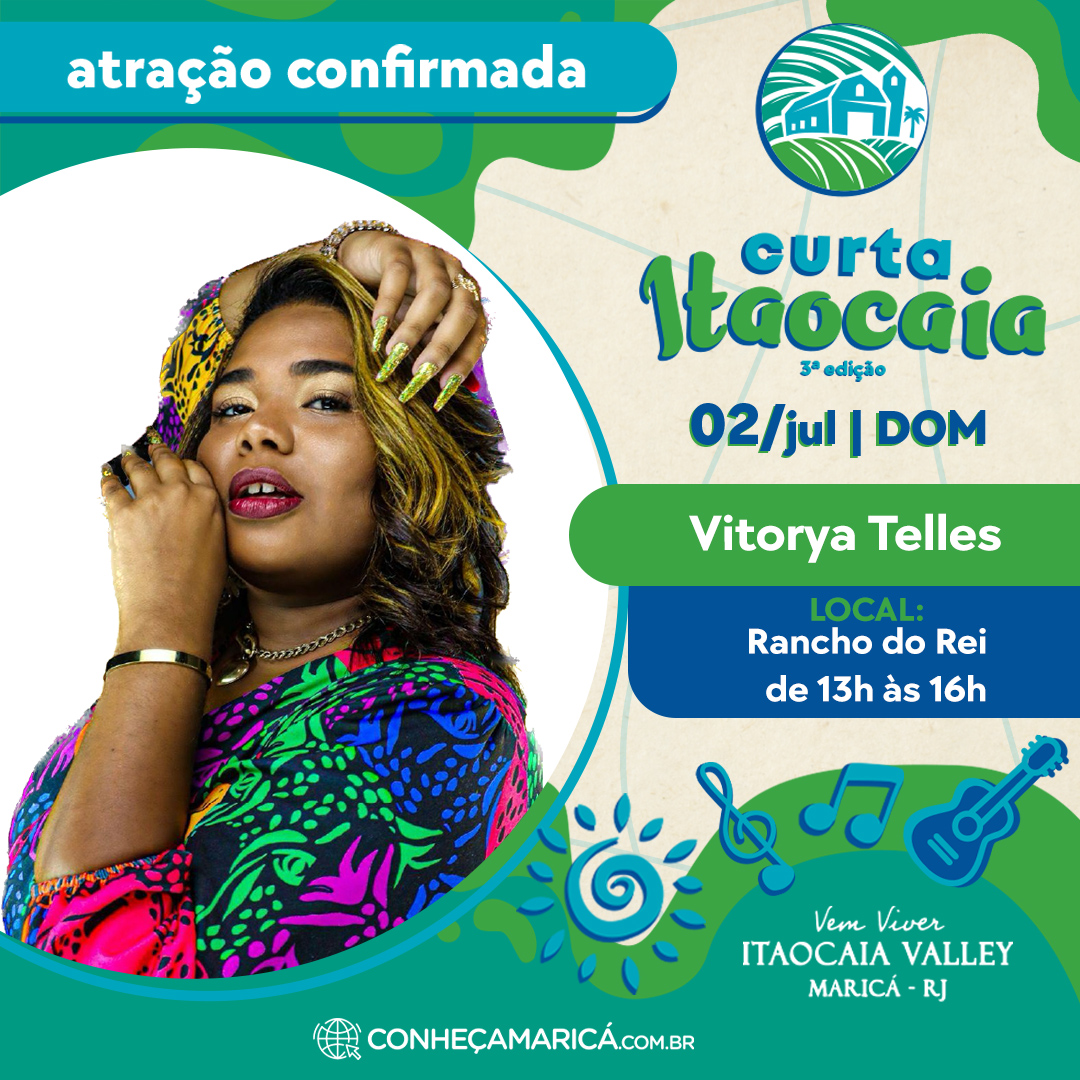 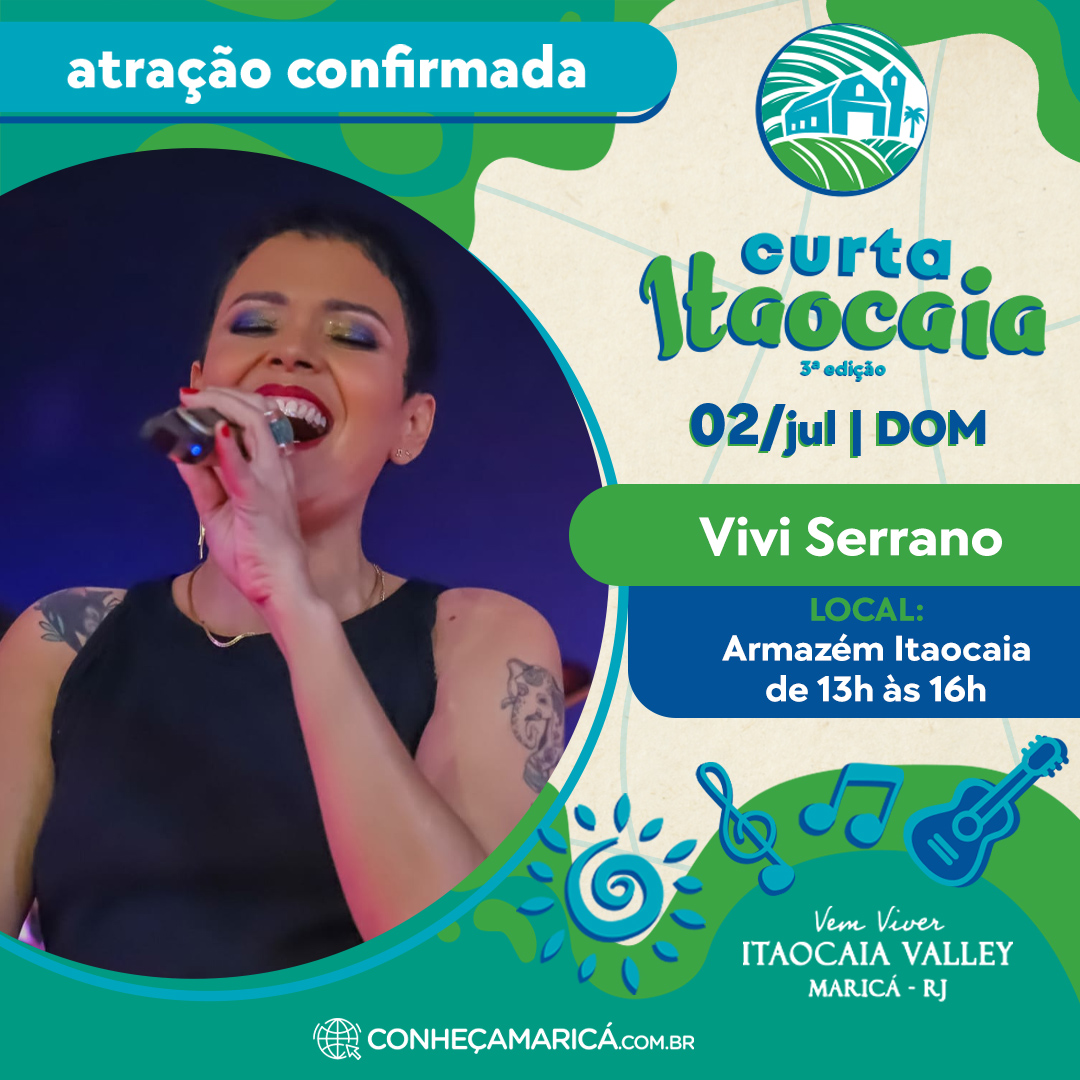 